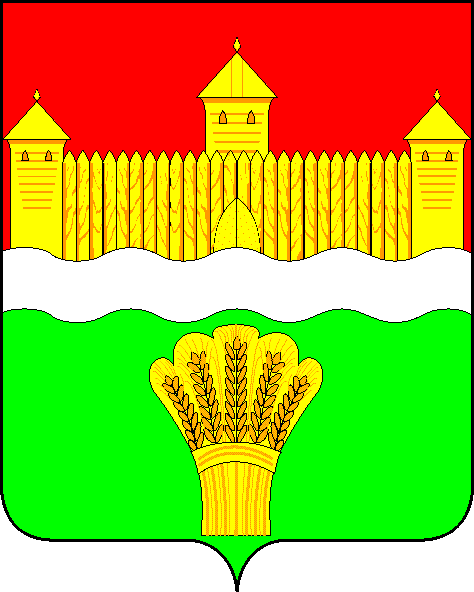 КЕМЕРОВСКАЯ ОБЛАСТЬ КУЗБАСССОВЕТ НАРОДНЫХ ДЕПУТАТОВ КЕМЕРОВСКОГО МУНИЦИПАЛЬНОГО ОКРУГАПЕРВОГО СОЗЫВАСЕССИЯ № 12РЕШЕНИЕот «31»  августа 2020 г. № 247г. КемеровоО внесении изменений в решение Совета народных депутатов Кемеровского муниципального округа от 30.12.2019 № 42 «О создании комиссии Совета народных депутатов  Кемеровского муниципального округа по контролю за достоверностью сведений о доходах, расходах, об имуществе и  обязательствах имущественного характера, представляемых  депутатами Совета народных депутатов Кемеровского муниципального округа, должностными лицами контрольно-счетной палаты Кемеровского муниципального округа»Руководствуясь Федеральным законом от 06.10.2003 № 131-ФЗ «Об общих принципах организации местного самоуправления в Российской Федерации», Федеральным законом от 25.12.2008 № 273-ФЗ «О противодействии коррупции», Уставом Кемеровского муниципального округа, Совет народных депутатов Кемеровского муниципального округаРЕШИЛ:1. Внести изменения в решение Совета народных депутатов Кемеровского муниципального округа от 30.12.2019 № 42 «О создании комиссии Совета народных депутатов  Кемеровского муниципального округа по контролю за достоверностью сведений о доходах, расходах, об имуществе и  обязательствах имущественного характера, представляемых  депутатами Совета народных депутатов Кемеровского муниципального округа, должностными лицами контрольно-счетной палаты Кемеровского муниципального округа», следующие изменения:1.1. Вывести из состава комиссии Совета народных депутатов Кемеровского муниципального округа, по контролю за достоверностью сведений о доходах, расходах, об имуществе и обязательствах имущественного характера, представляемых депутатами Совета народных депутатов Кемеровского муниципального округа, должностными лицами КСП Кемеровского муниципального округа Есипову Екатерину Владимировну.3. Опубликовать настоящее решение в газете «Заря», на официальном сайте Совета народных депутатов Кемеровского муниципального округа в информационно-телекоммуникационной сети «Интернет».4. Решение вступает в силу с момента официального опубликования.5. Контроль за исполнением настоящего решения возложить на Левина Д.Г. - председателя комитета по местному самоуправлению, правопорядку и связям с общественностью.Председатель Совета народных депутатовКемеровского муниципального округа                                      В.В. Харланович			